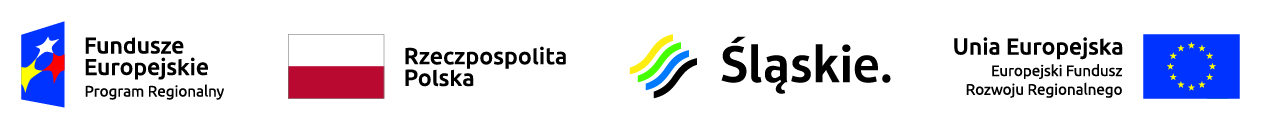 Wykonawcy biorący udział w postępowaniu nr DZP/PN/9/2020DZP.2910……2020OGŁOSZENIEWYNIKU PRZETARGU NIEOGRANICZONEGO NADostawę aparatu RTG ramię „C” w ramach projektu: „Poprawa jakości i dostępności do świadczeń zdrowotnych poprzez modernizację i doposażenie Szpitala Powiatowego w Zawierciu”Zamawiający – Szpital Powiatowy w Zawierciu informuje, że w wyniku przedmiotowego postępowania jako najkorzystniejsza wg kryteriów oceny ofert została wybrana oferta firmy:Timko Sp. z o.o.ul. Syrokomli 3003-335 WarszawaZamawiający informuje, że umowa w sprawie zamówienia publicznego zgodnie z art. 94 ust. 2  pkt 1 lit. a ustawy Pzp zostanie zawarta w dniu 20.04.2020r. w siedzibie Zamawiającego. Jednocześnie Zamawiający poniżej podaję informację o złożonych ofertach oraz przyznanej punktacji zgodnie z poniższymi kryteriami oceny ofert:Kryterium - cena – 60 pktKryterium – termin dostawy  – 20 pktKryterium – czas reakcji serwisu – 20 pktOtrzymują:- Wg Rozdzielnika (przesłano mailem)- Tablica ogłoszeń- Ad/aRozdzielnik do pisma Nr DZP.2910……2020 z dnia 15.04.2020r.-Timko Sp. z o.o., ul. Syrokomli 30, 03-335 Warszawa                     Zawiercie, 15.04.2020r.WykonawcaI. Cena brutto II. Termin dostawyIII. Czas reakcji serwisuLiczba przyznanych pktLiczba przyznanych pktLiczba przyznanych pktLiczba przyznanych pktWykonawcaI. Cena brutto II. Termin dostawyIII. Czas reakcji serwisuIIIIIIrazemTimko Sp. z o.o.ul. Syrokomli 3003-335 Warszawa320 445, 00 zł.dnia) 48 H,b) 120 H600060